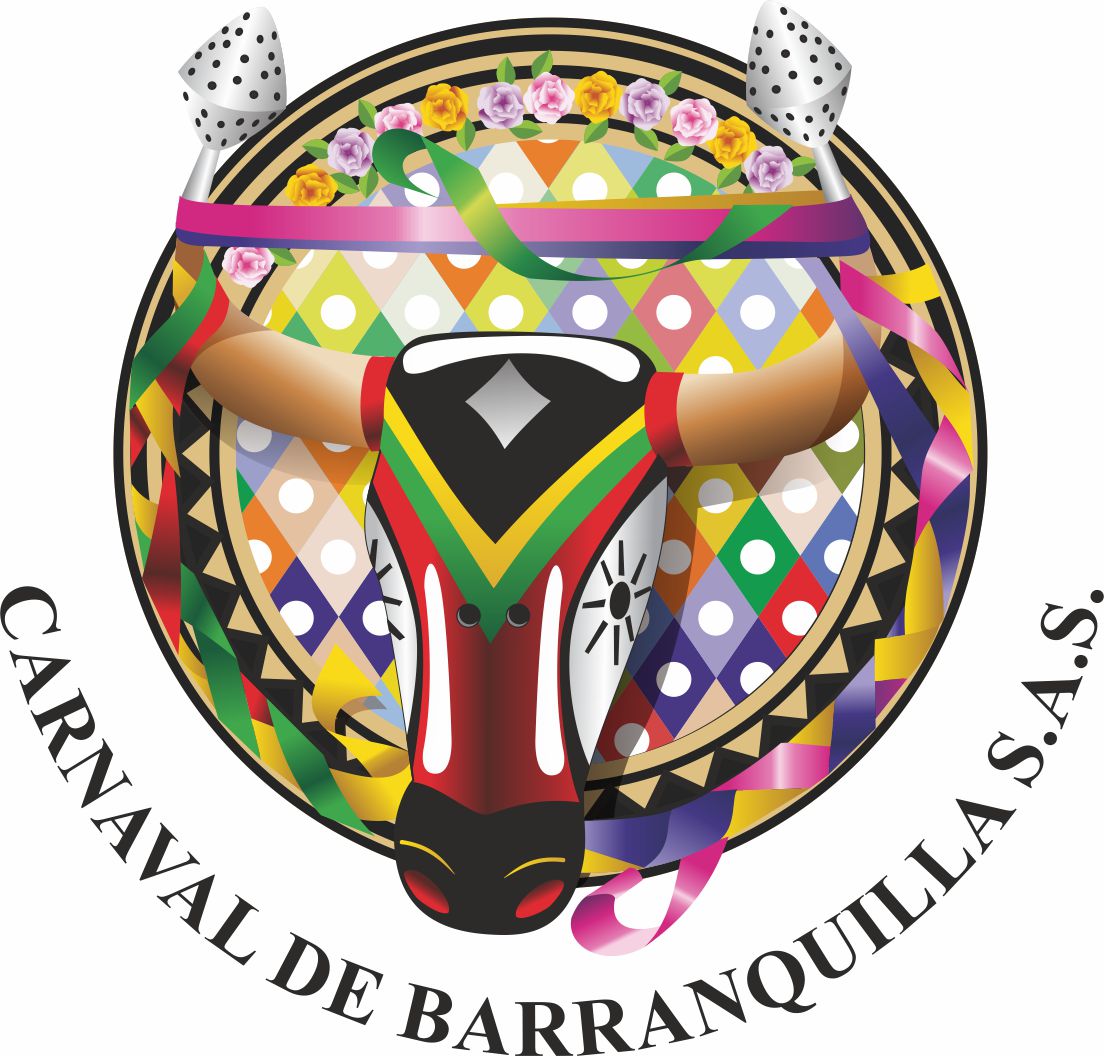 ReglamentoNoche de Orquestas 2019¡Que lo baile todo el mundo!, porque, ¡quien lo vive es quien lo goza!Noche de Orquestas surgió inicialmente como un espacio alternativo para que las orquestas y artistas locales pudieran llegar directamente al Festival de Orquesta. Pero, hoy por hoy, Noche de Orquestas es una vitrina de proyección con alma y público propios, donde las distintas agrupaciones y artistas regionales participantes podrán optar por un trofeo único, de Noche de Orquestas, amén de ganarse un cupo para participar en el Festival de Orquestas 2019, en su respectiva categoría.Noche de Orquestas es el espacio ideal para que las nuevas agrupaciones den a conocer al público sus creaciones musicales y pongan a su consideración una canción inédita, en el marco del Concurso de la Canción Inédita Antonio María Peñaloza, a fin de aportar y enriquecer el repertorio de la música de Carnaval.Por lo anterior y porque el futuro musical del Carnaval, de nuestra ciudad y del Caribe colombiano está en este espectacular y trascendental evento, Carnaval de Barranquilla S.A.S. invita a todos los artistas, agrupaciones y compositores de Barranquilla y de la región, a participar en Noche de Orquestas y en el Concurso de la Canción Inédita, eventos que se realizarán los día 2 y 3 de marzo de 2019, en el marco de Baila la Calle, en el par vial de la Carrera 50 en Barranquilla. I. Objetivos generales de Noche de Orquestas1. El Festival NOCHE DE ORQUESTAS 2019 tiene como objetivo principal desarrollar y estimular la música popular, folclórica y urbana, propias del Carnaval de Barranquilla, Patrimonio Cultural de Colombia y de la Humanidad. Entre sus objetivos específicos busca: Ser un importante escenario de proyección donde los artistas emergentes y conocidas de la ciudad y región puedan mostrar su arte musical al exigente público barranquillero. Brindarles a los barranquilleros la posibilidad de disfrutar de un espectáculo musical totalmente gratuito con la presentación de artistas y agrupaciones musicales de calidad en un ambiente de sana convivencia. Estimular la creación de música de Carnaval de raíz folclórica, popular o urbana tendiente a enriquecer nuestro repertorio musical, al tenor de los objetivos y contenidos del Plan Especial de Salvaguarda, PES. Homenajear a aquellos autores o compositores que a través de la historia y con sus composiciones han sabido animar nuestras fiestas y han puesto a bailar a todos los barranquilleros y carnavaleros. Reconocer los aportes y contribuciones de los músicos, arreglistas, compositores de la región a la cultura musical del Caribe y del Carnaval de Barranquilla.  El festival Noche de Orquestas tiene como metas:Premiar a las seis mejores agrupaciones musicales de la región en cada una de las categorías musicales: tropical, folclórica, vallenata, salsa, merengue y urbana (nuevas sonoridades).Premiar a la mejor canción inédita que se presente en el certamen, por parte de las agrupaciones participantes, como una manera de estimular a los compositores y grupos musicales de la región para que sigan aportando y enriqueciendo nuestro repertorio musical carnavalero. Seleccionar una agrupación por cada categoría para que participe por derecho propio en el Festival de Orquestas 2019.II. De los participantes y categorías 1- Podrán presentarse en NOCHE DE ORQUESTAS 2019 todas las orquestas, conjuntos, agrupaciones y artistas de cualquier género o subgénero de música que reúnan los méritos de calidad para hacerlo, conforme al presente reglamento, previa inscripción y selección por parte de la organización del Festival.  2- Las categorías musicales establecidas para este festival musical son las mismas del Festiorquestas 2019:Música Tropical. - En esta categoría pueden participar las orquestas o agrupaciones orquestales que interpretan música popular bailable propia de la región Caribe colombiana y del Carnaval barranquillero, en las que predominan las trompetas, trombones, saxos, clarinetes, piano, bajo, batería, etc.Música Folclórica. - Válida para las agrupaciones que hacen música de raíz o proyección folclórica (de formato cumbiambero, corralero o pelayero) y que salvaguardan nuestros aires folclóricos (cumbia, porro, bullerengue, chandé, chalupa, mapalé, etc.), y en cuya instrumentación base sobresalen los pitos (cañas, gaitas) y tambores.Música Vallenata. - Nombre común que identifica a los aires tradicionales de la región (paseo, son, merengue y puya, así como la nueva ola), interpretados con acordeón, caja y guacharaca como instrumentación básica.Salsa. Categoría para las agrupaciones que interpretan los diversos ritmos de origen cubano y afroantillano como el son cubano, la pachanga, el guaguancó, el mambo, el boogaloo, la bomba, la plena, el latinjazz, la bachata y demás ritmos y fusiones afroantillanas.Merengue. Término que identifica a las agrupaciones que interpretan al merengue dominicano y a sus derivados (merengue típico, tecnomerengue, house, ragga).Música Urbana.  En esta categoría podrán participar aquellas agrupaciones que respondan a los géneros urbano, a saber: champeta, reguetón, hip hop, rap, fusiones de música urbana, etc., así como las nuevas sonoridades, fusiones de música electrónica con raíces folclóricas. Cuando hablamos de las nuevas sonoridades resaltamos los distintos proyectos musicales basados en sonidos folclóricos y afrocaribeños con evidentes fusiones roqueras, electrónicas, funkeras y jazzísticas, que aporten y enriquezcan nuestro patrimonio musical. 3- Las agrupaciones interesadas en participar en este certamen, deberán inscribirse en una sola de las categorías musicales establecidas en el Festival (tropical, folclórica, vallenato, salsa, merengue y urbano), donde deberán interpretar tres obras dentro de su estilo y géneros característicos, y, además, deberán someter a concurso una canción inédita. 4- Concurso de canción inédita. De las tres canciones por interpretar, una será obligatoriamente inédita. La canción inédita se define como aquella que aún no ha sido difundida o dada a conocer al público) y para ello se deberá llenar adicionalmente un formulario de inscripción (Ver reglamento Canción Inédita). III. De las inscripciones 1. Las inscripciones para participar en NOCHE DE ORQUESTAS MÚSICAS DE CARNAVAL podrán realizarse a través del siguiente correo electrónico: nochedeorquestascarnaval@gmail.com.Apertura de convocatoria: Diciembre 27 de 2018 Cierre de convocatoria:  Febrero 21 de 2019 2. Los interesados en postularse deberán diligenciar el formulario correspondiente, y anexar para ello: Una fotografía del grupo y una reseña del mismo con una extensión máxima de una página tamaño carta.  Un plan de la orquesta (ríder) con el lugar exacto de cada instrumentista;  Los nombres de las tres obras por interpretar, con los créditos de autor respectivo (música y letra).  Los audios o videos más recientes, alojados en su página Web o en las redes sociales más conocidas como Youtube, Facebook, Instagram, etc.El nombre de cada uno de los participantes con su identificación respectiva. Adjuntar el formulario de la canción inédita.3. El número mínimo de integrantes por banda o agrupación será de seis (6) músicos y máximo de veinte (20),  sin incluir el cuerpo de bailarines. 4. Las inscripciones no garantizan la participación de la agrupación en el evento. Para garantizar la calidad del evento, se realizará una preselección, para lo cual sólo se tendrán en cuenta a los grupos que demuestren una trayectoria mínima de un (1) año de antigüedad y presencia en la Web.  5. En las inscripciones se aceptará solo un cóver (interpretación de una canción o melodía que ya ha sido grabada por otra orquesta,  una canción originaria o derivada y una inédita. Se denomina obra originaria a la primigeniamente creada, y obra derivada, a la que se basa en una obra preexistente, sin la participación del autor de esta última, y a la que se realizan variaciones o aportes ingeniosos en la armonía o en la línea melódica mediante la incorporación de elementos creadores.6. Serán causales de descalificación automática el enviar el material de inscripción incompleto o fuera del tiempo límite establecido para su envío; e Incumplir, omitir o desconocer voluntaria o involuntariamente cualquiera de las normas establecidas en este Reglamento.  7. Un comité evaluador designado por Carnaval de Barranquilla S. A. S. escogerá a las agrupaciones basándose en los siguientes criterios: antigüedad y trayectoria, plasmadas en la hoja de inscripción; discografía (las agrupaciones que hayan grabado uno o más trabajos discográficos tendrán prioridad sobre las que no lo hayan hecho); calidad orquestal y nivel musical de sus integrantes; y presencia en la web (redes sociales).  IV. De la presentación y actuación 1- Las presentaciones se harán en una sola sesión de 12 minutos, con los cortes respectivos para cada canción; en caso de extenderse en el tiempo estipulado, podría ser penalizado o descalificado por el jurado. 2- En ningún caso se aceptarán solistas o bandas con pistas o secuencias que sustituyan el acompañamiento instrumental. Solo se permitirán secuencias siempre y cuando estas sean parte integral de la propuesta artística y creativa. En caso de que una banda use secuencias, cajas de ritmos o samplers deberán hacerlo saber al momento de registro y a los responsables del sonido del evento. 3- El horario de presentación de cada agrupación será informado con la debida anticipación a los representantes (managers) o directores de los grupos inscritos. Para brindar al público asistente una programación amena y variada, la organización tratará de ubicar a los grupos en una hora adecuada, alternándolos según los géneros musicales que ejecuten.  4- Las agrupaciones concursantes deberán respetar las canciones y géneros inscritos. Cualquier cambio no autorizado podría significar la descalificación en el festival por parte del jurado.  5- Ninguna agrupación podrá imponer a la organización el uso de instrumentos musicales diferentes a los que esta coloca a disposición de los músicos para aminorar el tiempo de acomodación entre grupo y grupo, y ofrecer igualdad de condiciones a los participantes. 6- Los covers1 que no sean más que calcos discográficos o interpretaciones de canciones exactamente iguales a las grabaciones conocidas u originales de artistas o agrupaciones nacionales o internacionales, serán penalizadas según criterios del jurado. 7- Las canciones inéditas serán anunciadas por el presentador, resaltando el nombre de los autores de la letra, la música y el arreglo musical. 8- En caso de que exista un tema inscrito varias veces, se dará prioridad a la agrupación que la haya grabado o inscrito primero y se les pedirá a los demás grupos que cambien de tema. 9- El día del certamen los participantes deberán llegar con una hora de anticipación al sitio de presentación, tiempo durante el cual deberán afinar sus instrumentos y prepararse para su actuación. La agrupación que no se presente en la hora prevista podrá hacerlo después de la última agrupación programada. 10- No se admitirá modificación alguna en cuanto al nombre de los integrantes inscritos formalmente, salvo caso fortuito o fuerza mayor debidamente comprobada. 11- Ningún músico podrá hacer parte de dos agrupaciones musicales del mismo género o categoría musical. En caso de hacerlo, se descalificará automáticamente a la segunda agrupación donde haya actuado.V. Del jurado y de los criterios de evaluación 1- Carnaval S.A.S. designará un grupo de jurados impares integrado por cinco (5) profesionales de reconocida trayectoria en el ámbito artístico y musical de la ciudad o la región, para evaluar y elegir autónomamente los grupos ganadores en las distintas categorías. El jurado calificador actuará desde el inicio del evento hasta la presentación de la última agrupación. 2- El fallo del jurado será único, inmodificable e inapelable y será entregado por el jurado al presentador del evento inmediatamente termine el concurso para el conocimiento de los participantes y del público en general. La votación final de los jurados será certificada por un Notario Público que dará fe de las mismas. 3- Los criterios de evaluación del concurso de orquestas y agrupaciones musicales serán los mismos del Festival de Orquestas 2018, a saber:  4- Criterios de selección de la canción inédita. Ver reglamento anexo de la Canción inédita. VI. De los premios 1. Las agrupaciones ganadoras del festival Noche de Orquestas 2019, recibirán en su respectiva categoría musical un trofeo distintivo de Noche de Orquestas 2019, y el derecho a participar directamente en el Festival de Orquesta 2019.2. La canción inédita ganadora recibirá el Trofeo/Placa Antonio María Peñaloza como Mejor Canción Inédita del Carnaval de Barranquilla, trofeo que será entregado tanto a los autores de la música y letra, como a la agrupación que la haya presentado e interpretado. 3. Según criterios del jurado y de los organizadores podrán ser otorgados congos, placas o premios especiales en las siguientes categorías eventuales:  Mejor solista vocal Mejor solista instrumental Mejor arreglo musical Mejor banda revelaciónParágrafo- Los reconocimientos son de carácter individual, por lo cual, si un miembro de la orquesta recibe un reconocimiento especial como mejor solista vocal o instrumental, esto no le garantiza a la orquesta o intérprete un cupo en el Festival de Orquesta, al menos que la agrupación haya sido galardonada como la mejor en su categoría; y esto es igual para quien gane como mejor canción inédita o mejor banda revelación. VII. Prohibiciones  1. En aras de la transparencia del concurso recomendamos que ningún músico o representante de las agrupaciones concursantes, bajo ningún pretexto, se acerque a la mesa del jurado, esta acción causará su descalificación inmediata. 2. Ninguna agrupación musical durante la actuación podrá interpretar canciones que atenten contra las buenas costumbres ni contra la moral pública, ni promover la violencia de género, hacer apología a la violencia o al consumo de drogas y al narcotráfico.  3. Ninguna agrupación musical durante la actuación podrá portar propaganda política visible en el vestuario o en los atriles; distribuir material publicitario, ni arengar o hacer publicidad directa a ningún personaje político o movimiento político de la ciudad o el país.  4. Queda prohibido a los músicos de las agrupaciones concursantes, saludar o dirigirse a los miembros de Carnaval de Barranquilla S. A. S. o del jurado, a las autoridades gubernamentales, o a cualquier otra persona, natural o jurídica, como organizadores y patrocinadores, ausente o presente en el público. En caso de violar esta disposición el jurado podrá descalificar a la agrupación automáticamente. 5. Asimismo, se prohíbe el uso de bebidas alcohólicas o sustancias psicoactivas o alucinógenas, por parte de alguno o de todos los miembros del conjunto, al momento de subir al escenario o durante su actuación; violación que motivará la descalificación automática de la agrupación y su presentación para futuros eventos organizados por Carnaval S.A.S.6. Cualquier participante que, dentro del desarrollo del evento, a nivel individual o colectivo, propicie escándalo público o participe en hechos que atenten contra la normalidad y la tranquilidad del evento como lanzar objetos, espumas, maicena, cohetes, material pirotécnico; o que agreda de palabra o de hecho, con cualquier tipo de objeto, o que ultraje, calumnie o falte el respeto al público, al jurado y a los organizadores, o a cualquier persona, será descalificado inmediatamente de Noche de Orquestas y sus futuras ediciones. VIII. Compromisos 1. Las agrupaciones y artistas tendrán, entre otras, las siguientes obligaciones y derechos:   Diligenciar y enviar oportunamente por correo electrónico el formulario de inscripción con material adjunto.  Presentarse en el horario acordado, de acuerdo con el programa o guión pactado con los artistas o los organizadores y el reglamento, y llegar al lugar del escenario con una hora de anticipación.Si tuvieran menores de edad dentro de la agrupación, deberán contar con los permisos del ICBF del caso, en pro de la protección de los menores. Realizar su actuación conforme a las normas que regulan el festival. Afinar y ajustar los instrumentos antes de subir al escenario. Garantizar en todo momento el buen comportamiento de los músicos e integrantes de la agrupación; evitando cualquier mal comportamiento que pueda poner en peligro la seguridad de los asistentes o la indemnidad de los bienes. Ser tratados con respeto por las personas titulares, los organizadores y el público. Negarse a actuar o alterar su actuación por causa legítima o por razones de fuerza mayor, verbigracia, fallas o calidad del sonido, carencia o insuficiencia de las medidas de seguridad y de higiene requeridas, cuyo estado pueden comprobar antes del inicio del espectáculo o la actividad.Recibir la protección necesaria para acceder al escenario, ejecutar el espectáculo y para abandonarlo. Solicitar y recibir a posteriori una copia audiovisual de su actuación.Por el hecho de inscribirse y de ser aceptadas como participantes, todas las agrupaciones ceden a favor de Carnaval S.A.S., la totalidad de los derechos de grabación en video, audio y fotografías que se realicen en el marco del Festival. 2. Compromisos del jurado: Evaluar la presentación musical de cada agrupación o artista bajo los criterios establecidos y no juzgarlos por la fama o trayectoria musical de sus integrantes o sus éxitos de moda. Permanecer en los lugares asignados por la organización del certamen. Certificar por escrito, bajo la gravedad del juramento, que no tienen ningún conflicto de intereses (hasta segundo grado de consanguinidad, primero en afinidad, o segundo, civil o personal) con los participantes y, en fin, con cualquier situación que pueda afectar la selección objetiva del concurso.  El jurado contará con la guía y el acompañamiento permanente de un coordinador de jurados, quien actuará como asesor en lo que respecta a los parámetros y conceptos del concurso; de un asesor o experto musical (opcional) en uno o más géneros musicales, y de un VEEDOR, quien velará por la transparencia y actuaciones del proceso evaluativo.    3. Compromisos de Carnaval S.A.S.   La Organización del Festival se compromete a: Colocar al servicio de todos los participantes un sistema de audio profesional de excelente calidad.Colocar a disposición de todas las agrupaciones un backline base de excelente calidad para evitar los baches. Los músicos llevarán los instrumentos de mano (guitarra, bajo, vientos, percusión menor, etc.). Disponer de un camerino abierto con sillas y espacios adecuados para que los músicos y acompañantes puedan esperar su respectivo turno de presentación, que deben ser respetados por ellos mismos y una persona guía que tendrá por encargo atender y orientar a la agrupación durante el evento. Suministrar a todos los participantes un refrigerio liviano y bebidas para la hidratación.Poner a disposición de las agrupaciones dos utileros para colaborar en la transportación de equipos.Cumplir con todas las disposiciones que para este tipo de eventos exigen las autoridades distritales y la ley.Carnaval de Barranquilla S.A.S. no se compromete con el transporte y alojamiento de los participantes, ni con el préstamo de instrumentos de mano o de percusión menor ni atriles para las presentaciones.Carnaval de Barranquilla S. A. S. se reserva el derecho de grabar cualquier soporte audiovisual, físico o virtual, sobre el Festival para su difusión nacional e internacional, solo con fines promocionales.Barranquilla, diciembre 27 de 2019.Libardo Berdugo Palma Noche de Orquestas 2019WhatsApp 304 640 08 29Afinación y acoplamientoAcción de poner en el tono apropiado o justo los instrumentos y voces durante la interpretación de una canción.Hasta 20Originalidad y creatividadCapacidad de arreglar, innovar e interpretar una canción con  originalidad, creatividad y sin plagio alguno.Hasta 30Interpretación (Feeling musical)Arte de ejecutar  con comprensión y dominio técnico una obra, expresando los sentimientos y emociones que la obra posee.Hasta 20Actuación e interpretación vocalGrado de entonación, articulación, autenticidad y originalidad de las voces e intérpretes, Hasta 10Puesta en escena y aceptación del públicoGrado de acogida y aclamación que tiene el artista, por su actuación y show en el escenario, medido por la intensidad y duración de los aplausos.Hasta 20TOTALHasta 100